CМОЛЕНСКАЯ ОБЛАСТЬМОНАСТЫРЩИНСКИЙ РАЙОННЫЙ СОВЕТ ДЕПУТАТОВ РЕШЕНИЕ     от 12 декабря 2018 года                                                                     № 55                                                                 Об отчете директора муниципального пассажирского автотранспортного предприятия Администрации муниципального образования «Монастырщинский район» Смоленской области Климова И.В.Заслушав и обсудив отчет Климова Игоря Викторовича о работе муниципального пассажирского автотранспортного предприятия Администрации муниципального образования «Монастырщинский район» Смоленской области,  Монастырщинский районный Совет депутатовРЕШИЛ:1. Отчет Климова И.В. о работе муниципального пассажирского автотранспортного предприятия Администрации муниципального образования «Монастырщинский район» Смоленской области принять к сведению (прилагается).2. Настоящее решение вступает в силу с момента подписания.Приложение к решению Монастырщинскогорайонного Совета депутатов оот 12.12.2018 № 55Отчето работе муниципального пассажирского автотранспортного предприятия Администрации муниципального образования «Монастырщинский район» Смоленской области («МПАП»)«Муниципальное пассажирское автотранспортное предприятие» Администрации муниципального образования «Монастырщинский район» Смоленской области (далее «МПАП») является единственным предприятием, осуществляющим пассажирские перевозки на территории Монастырщинского района Смоленской области и требующим постоянной поддержки. Перевозка пассажиров осуществляется «МПАП» по 8 маршрутам, из них 6 муниципальных маршрутов (село), численность работающих составляет 24 человека. Из них: 11- водителей, 3- сторожа, 1-контролер по выпуску транспортных средств, 2- кассира - контролера, 1- уборщица, 1-техник-электрик, 1-директор, 1-главный бухгалтер (дополнительно исполняет обязанности диспетчера), 1 –бухгалтер по заработной плате (исполняет обязанности экономиста, работает с сайтом гос. закупки), 1- бухгалтер-кассир (дополнительно ведет кадровую работу, работает с программой энергоэффективности, охрана труда), 1 программист на договорной основе (1 000,00 руб. в месяц).На балансе предприятия 8 автобусов. В 2018 году предприятием перевезено пассажиров пригород муниципальный (село) 14,1 тыс. человек.По состоянию на 11.12.2018 года в «Муниципальном пассажирском автотранспортном предприятии» сложилось тяжелое финансовое положение.Кредиторская задолженность по состоянию на 11.12.2018 года составила (рублей):- пенсионный фонд 3 квартал -  96 397,34;- медицина фонд 3 квартал -  58 363,92;- пеня медицина, пенсионный фонд -  17 537,47;- пеня подох. налог -  588,26;- пенсионный фонд октябрь, ноябрь -149 278,49;- медицина фонд октябрь, ноябрь -34605,47;- травматизм ноябрь – 2 619,164;- заработная плата октябрь – 316 550,00;- заработная плата ноябрь - 261 830,41;  - алименты ноябрь – 11 567,25; - подоходный налог октябрь, ноябрь – 91 373,00;- услуги банка  -1 200,00;- больница за ноябрь (предрейсовый, послерейсовый осмотры водителей) – 11 880,00;-  ТСК-Розница  -394681,90;- ростелеком, услуги связи (телефон, интернет) – 2 557,23;- МТС Глонасс – 1 019,99;- газпроммежрегионгаз  -2 494,87;   Итого: 1 454 544,76 рублей.По состоянию на 01.11.2018 года убыток по селу (без учета субсидий) составил 1 704,1 тыс. рублей.Субсидии, выделенные из бюджета Администрации муниципального образования «Монастырщинский район» Смоленской области на 2018 год в размере 1 373,9 тыс. рублей, полностью использованы на следующие цели:Заработная плата – 578 760.00, отчисления в пенсионный фонд -187 000.00, ТСК - Розница оплата бензина- 430 000.00, подоходный налог – 90 000.00, ремонт автобусов – 63 240.00, Монастырщинская ЦРБ предрейсовый, послерейсовый осмотры- 24 900.00.По состоянию на 01.11.2018 года непогашенный убыток по селу составил 330,2 тыс. рублей. Каждый месяц в среднем убыток составляет 170 тыс. рублей. С учетом за ноябрь, декабрь приблизительно убыток составит по состоянию на 01.01.2019 года - 330,2 тыс. руб. +170 тыс.руб. х 2 мес.=670,2 тыс.руб.  Для поддержания стабильной работы предприятия по осуществлению пассажирских перевозок по району в 2018 году необходимо дополнительно выделить субсидий для погашения убытка по муниципальным маршрутам (село) 670,2 тыс. рублей. Руководство «МПАП», в лице директора, обратилось в Администрацию муниципального образования «Монастырщинский район» Смоленской области с предложением провести следующие мероприятия для сокращения затрат по предприятию:1. Списать с баланса предприятия две единицы транспортных средств (автобусов) 2002, 2003 года выпуска, что сократит затраты на ремонт транспортных средств, страхование и уплату транспортного налога.2. Сократить 4 штатных единицы сотрудников (водителя – 2 штатных единицы, ИТР – 1 штатная единица, обслуживающий персонал (уборщица) – 1 штатная единица.3. Сократить до одного рейса в неделю по маршрутам № 103 «Монастырщина - Жуково», № 104 «Монастырщина - Любавичи».4. Увеличить ежедневные рейсы по маршруту № 227 «Смоленск – Монастырщина».Вследствие данных мероприятий предприятие сможет уменьшить затраты по заработной плате, хозяйственным нуждам, уменьшить убытки, связанные с оказанием услуг пассажирских перевозок автомобильным транспортом на внутримуниципальных маршрутах №№ 103, 104 и увеличить пассажиропоток по маршруту № 227 «Смоленск – Монастырщина».По итогам заседания комиссии при Администрации муниципального образования «Монастырщинский район» Смоленской области по организации и обеспечению качественной и бесперебойной перевозки пассажиров в пригородном сообщении от 13.11.2018 было принято следующее решение:Титову В.Б., Главе муниципального образования «Монастырщинский район» Смоленской области рекомендовать:1. Утвердить списание с баланса предприятия две единицы транспортных средств (автобусов) 2002, 2003 года выпуска.2. Утвердить новое штатное расписание с 01.01.2019 года по «МПАП» Администрации муниципального образования «Монастырщинский район» Смоленской области.3. Поддержать предложения «МПАП» по сокращению до одного рейса в неделю по маршрутам № 103 «Монастырщина - Жуково», № 104 «Монастырщина - Любавичи».4. Направить ходатайство в Департамент Смоленской области по транспорту и дорожному хозяйству об открытии нового рейса по маршруту № 227 «Смоленск - Монастырщина».По состоянию на 11.12.2018 года задолженность по уплате налогов, которая подлежит немедленному списанию со счета в случае поступления денежных средств на расчетный счет предприятия, составляет 170 445,65 рублей.Судебные приказы по взысканию начисленной, но не выплаченной заработной платы в пользу сотрудников «МПАП», подлежащие немедленному исполнению, представлены на сумму 311 790,55 рублей, а так же уплата госпошлины на данные судебные приказы на сумму 6 733,00 рублей.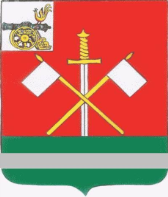 Глава муниципального образования«Монастырщинский район» Смоленской области                                                   В.Б. ТитовПредседатель Монастырщинского районного Совета депутатов                                                                                                                П.А.  Счастливый 